E7220/LED15N096170D7T8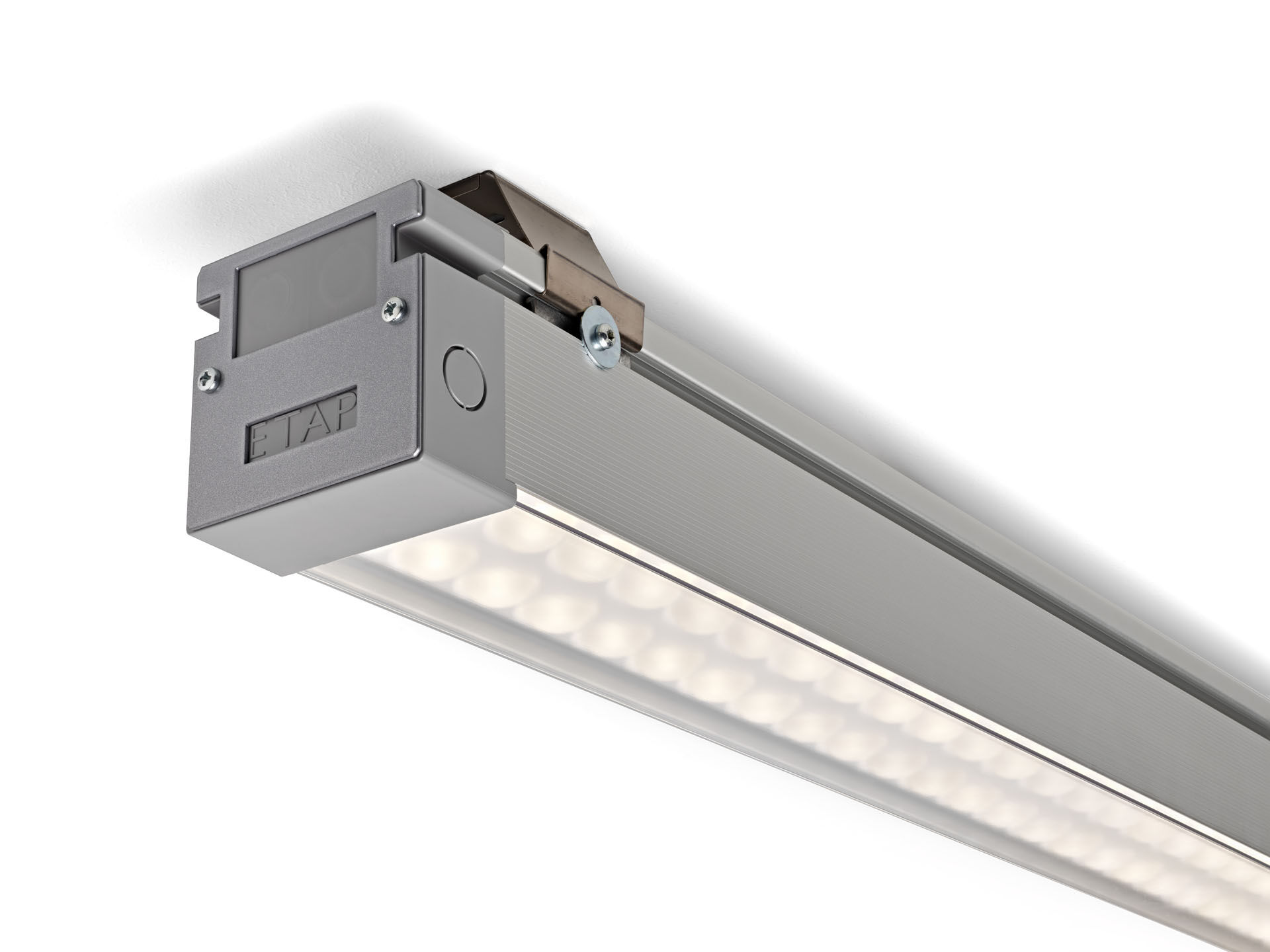 Luminárias com um desenho esguio, para pavilhões desportivos.LED+LENS™ optics, policarbonato (PC) lente e refletor, extensiva distribuição luminosa.Para pavilhões desportivos (em conformidade com a norma DIN 18032-3 / DIN 57710-13).Dimensões: 1570 mm x 90 mm x 88 mm.LED+LENS™, uma combinação de LED's de alta potência e lentes individuais com uma estrutura de superfície patenteada. As lentes são encastradas em pequenas lentes para uma experiência de luz confortável.Fluxo luminoso: 17800 lm, Fluxo luminoso específico: 140 lm/W.Potência: 127.0 W, DALI regulável.Frequência: 50-60Hz AC.Tensão: 220-240V.Classe de isolamento: classe I.LED com manutenção de luz superior; após 50.000 horas de funcionamento a luminária retém 99% do seu fluxo inicial (Tq = 25°C).Temperatura de cor: 4000 K, Restituição de cor ra: 80.Standard deviation colour matching: 3 SDCM.LED+LENS™ com um valor de UGR <= 25 conforme a norma EN 12464-1 para baixas exigências visuais e de concentração, mobilidade frequente.Segurança fotobiológica IEC/TR 62778: RG1.Alumínio anodizado base, RAL7035-cinza claro.Grau de protecção IP: IP40.Grau de protecção IK: IK08.Teste ao fio encandescente: 850°C.5 anos de garantia sobre luminária e driver.Certificações: CE, ENEC.Luminária com ligações livres de halogéneo.A luminária foi desenvolvida e produzida de acordo com a norma EN 60598-1 numa empresa certificada pela ISO 9001 e pela ISO 14001.Acessórios necessários para montagem, selecione entre: E7H151, E7H152, E7H171, E7H172.